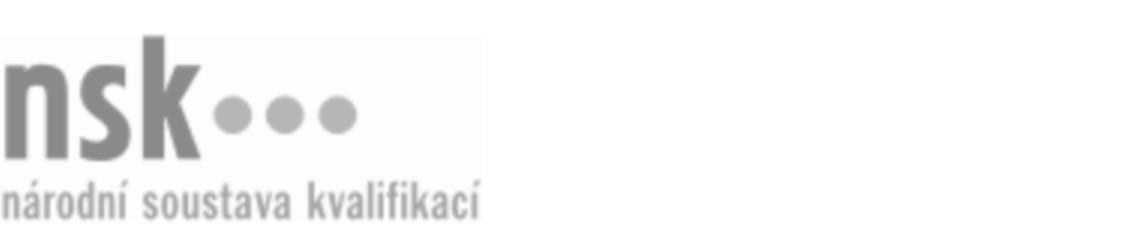 Kvalifikační standardKvalifikační standardKvalifikační standardKvalifikační standardKvalifikační standardKvalifikační standardKvalifikační standardKvalifikační standardSpecializovaný poradce / specializovaná poradkyně pro ochranu okrasných rostlin (kód: 41-133-T) Specializovaný poradce / specializovaná poradkyně pro ochranu okrasných rostlin (kód: 41-133-T) Specializovaný poradce / specializovaná poradkyně pro ochranu okrasných rostlin (kód: 41-133-T) Specializovaný poradce / specializovaná poradkyně pro ochranu okrasných rostlin (kód: 41-133-T) Specializovaný poradce / specializovaná poradkyně pro ochranu okrasných rostlin (kód: 41-133-T) Specializovaný poradce / specializovaná poradkyně pro ochranu okrasných rostlin (kód: 41-133-T) Specializovaný poradce / specializovaná poradkyně pro ochranu okrasných rostlin (kód: 41-133-T) Autorizující orgán:Ministerstvo zemědělstvíMinisterstvo zemědělstvíMinisterstvo zemědělstvíMinisterstvo zemědělstvíMinisterstvo zemědělstvíMinisterstvo zemědělstvíMinisterstvo zemědělstvíMinisterstvo zemědělstvíMinisterstvo zemědělstvíMinisterstvo zemědělstvíMinisterstvo zemědělstvíMinisterstvo zemědělstvíSkupina oborů:Zemědělství a lesnictví (kód: 41)Zemědělství a lesnictví (kód: 41)Zemědělství a lesnictví (kód: 41)Zemědělství a lesnictví (kód: 41)Zemědělství a lesnictví (kód: 41)Zemědělství a lesnictví (kód: 41)Týká se povolání:Zemědělský poradce pro ochranu rostlin v zahradnictvíZemědělský poradce pro ochranu rostlin v zahradnictvíZemědělský poradce pro ochranu rostlin v zahradnictvíZemědělský poradce pro ochranu rostlin v zahradnictvíZemědělský poradce pro ochranu rostlin v zahradnictvíZemědělský poradce pro ochranu rostlin v zahradnictvíZemědělský poradce pro ochranu rostlin v zahradnictvíZemědělský poradce pro ochranu rostlin v zahradnictvíZemědělský poradce pro ochranu rostlin v zahradnictvíZemědělský poradce pro ochranu rostlin v zahradnictvíZemědělský poradce pro ochranu rostlin v zahradnictvíZemědělský poradce pro ochranu rostlin v zahradnictvíKvalifikační úroveň NSK - EQF:777777Odborná způsobilostOdborná způsobilostOdborná způsobilostOdborná způsobilostOdborná způsobilostOdborná způsobilostOdborná způsobilostNázevNázevNázevNázevNázevÚroveňÚroveňDiagnostika poškození okrasných rostlinDiagnostika poškození okrasných rostlinDiagnostika poškození okrasných rostlinDiagnostika poškození okrasných rostlinDiagnostika poškození okrasných rostlin77Navrhování preventivních a přímých opatření k regulaci škodlivých organismů při respektování zásad integrované ochrany rostlinNavrhování preventivních a přímých opatření k regulaci škodlivých organismů při respektování zásad integrované ochrany rostlinNavrhování preventivních a přímých opatření k regulaci škodlivých organismů při respektování zásad integrované ochrany rostlinNavrhování preventivních a přímých opatření k regulaci škodlivých organismů při respektování zásad integrované ochrany rostlinNavrhování preventivních a přímých opatření k regulaci škodlivých organismů při respektování zásad integrované ochrany rostlin66Vyhodnocení účinnosti provedených ochranných opatřeníVyhodnocení účinnosti provedených ochranných opatřeníVyhodnocení účinnosti provedených ochranných opatřeníVyhodnocení účinnosti provedených ochranných opatřeníVyhodnocení účinnosti provedených ochranných opatření66Aplikace legislativy při ochraně okrasných rostlinAplikace legislativy při ochraně okrasných rostlinAplikace legislativy při ochraně okrasných rostlinAplikace legislativy při ochraně okrasných rostlinAplikace legislativy při ochraně okrasných rostlin77Charakteristika nejvýznamnějších skupin původců chorob, poruch a poškození rostlinCharakteristika nejvýznamnějších skupin původců chorob, poruch a poškození rostlinCharakteristika nejvýznamnějších skupin původců chorob, poruch a poškození rostlinCharakteristika nejvýznamnějších skupin původců chorob, poruch a poškození rostlinCharakteristika nejvýznamnějších skupin původců chorob, poruch a poškození rostlin77Charakteristika nejvýznamnějších skupin živočišných škůdců, jejich škodlivosti a vývoje na rostlináchCharakteristika nejvýznamnějších skupin živočišných škůdců, jejich škodlivosti a vývoje na rostlináchCharakteristika nejvýznamnějších skupin živočišných škůdců, jejich škodlivosti a vývoje na rostlináchCharakteristika nejvýznamnějších skupin živočišných škůdců, jejich škodlivosti a vývoje na rostlináchCharakteristika nejvýznamnějších skupin živočišných škůdců, jejich škodlivosti a vývoje na rostlinách77Charakteristika plevelů jako škodlivých organizmů a plevelů v roli jejich hostitelůCharakteristika plevelů jako škodlivých organizmů a plevelů v roli jejich hostitelůCharakteristika plevelů jako škodlivých organizmů a plevelů v roli jejich hostitelůCharakteristika plevelů jako škodlivých organizmů a plevelů v roli jejich hostitelůCharakteristika plevelů jako škodlivých organizmů a plevelů v roli jejich hostitelů66Používání informačních zdrojů v oblasti ochrany rostlinPoužívání informačních zdrojů v oblasti ochrany rostlinPoužívání informačních zdrojů v oblasti ochrany rostlinPoužívání informačních zdrojů v oblasti ochrany rostlinPoužívání informačních zdrojů v oblasti ochrany rostlin77Prezentování a obhajoba projektu v oblasti ochrany okrasných rostlinPrezentování a obhajoba projektu v oblasti ochrany okrasných rostlinPrezentování a obhajoba projektu v oblasti ochrany okrasných rostlinPrezentování a obhajoba projektu v oblasti ochrany okrasných rostlinPrezentování a obhajoba projektu v oblasti ochrany okrasných rostlin77Laboratorní diagnostika při ochraně rostlinLaboratorní diagnostika při ochraně rostlinLaboratorní diagnostika při ochraně rostlinLaboratorní diagnostika při ochraně rostlinLaboratorní diagnostika při ochraně rostlin88Posouzení ekonomické efektivnosti zásahu při ochraně rostlinPosouzení ekonomické efektivnosti zásahu při ochraně rostlinPosouzení ekonomické efektivnosti zásahu při ochraně rostlinPosouzení ekonomické efektivnosti zásahu při ochraně rostlinPosouzení ekonomické efektivnosti zásahu při ochraně rostlin77Určování původců a příčin poškození rostlin a plevelůUrčování původců a příčin poškození rostlin a plevelůUrčování původců a příčin poškození rostlin a plevelůUrčování původců a příčin poškození rostlin a plevelůUrčování původců a příčin poškození rostlin a plevelů77Specializovaný poradce / specializovaná poradkyně pro ochranu okrasných rostlin,  29.03.2024 15:35:15Specializovaný poradce / specializovaná poradkyně pro ochranu okrasných rostlin,  29.03.2024 15:35:15Specializovaný poradce / specializovaná poradkyně pro ochranu okrasných rostlin,  29.03.2024 15:35:15Specializovaný poradce / specializovaná poradkyně pro ochranu okrasných rostlin,  29.03.2024 15:35:15Strana 1 z 2Strana 1 z 2Kvalifikační standardKvalifikační standardKvalifikační standardKvalifikační standardKvalifikační standardKvalifikační standardKvalifikační standardKvalifikační standardPlatnost standarduPlatnost standarduPlatnost standarduPlatnost standarduPlatnost standarduPlatnost standarduPlatnost standarduStandard je platný od: 21.10.2022Standard je platný od: 21.10.2022Standard je platný od: 21.10.2022Standard je platný od: 21.10.2022Standard je platný od: 21.10.2022Standard je platný od: 21.10.2022Standard je platný od: 21.10.2022Specializovaný poradce / specializovaná poradkyně pro ochranu okrasných rostlin,  29.03.2024 15:35:15Specializovaný poradce / specializovaná poradkyně pro ochranu okrasných rostlin,  29.03.2024 15:35:15Specializovaný poradce / specializovaná poradkyně pro ochranu okrasných rostlin,  29.03.2024 15:35:15Specializovaný poradce / specializovaná poradkyně pro ochranu okrasných rostlin,  29.03.2024 15:35:15Strana 2 z 2Strana 2 z 2